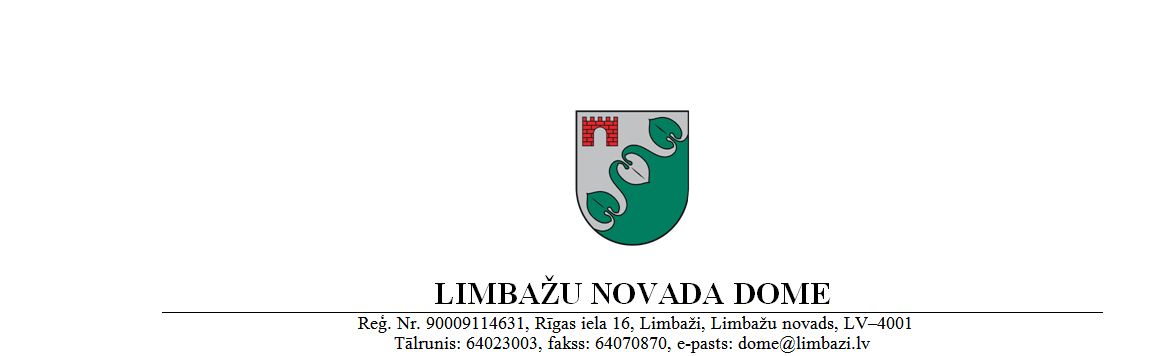 LimbažosAPSTIPRINĀTS		ar Limbažu novada domes22.03.2018. sēdes lēmumu(protokols Nr.6, 26.§)GROZĪJUMI izdarīti arLimbažu novada domes 24.05.2018. sēdes lēmumu (protokols Nr.10, 29.§) Projektu konkursa „Limbažu vēsturiskā centra ēku fasāžu un jumtu renovācija 2018” nolikums Vispārīgie noteikumiKonkursu „Limbažu vēsturiskā centra ēku fasāžu un jumtu renovācija 2018” (turpmāk – konkurss) organizē Limbažu novada pašvaldība. Projekts tiek realizēts Limbažu pilsētā.Konkursa mērķis ir veicināt Limbažu pilsētas vēsturiskā centra ēku īpašnieku, apsaimniekotāju un iedzīvotāju atbildību par sava nekustamā īpašuma vizuālo un tehnisko stāvokli, atjaunot kultūrvēsturiskā mantojuma objektus, vides kvalitātes uzlabošana un arhitektonisko vērtību izcelšana. Konkursā var piedalīties: ēku īpašnieki, apsaimniekotāji un iedzīvotāju grupas, kuru nekustamais īpašums atrodas Limbažu pilsētas vēsturiskā centrā, Cēsu ielā posmā no Baumaņu Kārļa laukuma līdz Rīgas ielai, Ģildes ielā, Burtnieku ielā posmā no Baumaņu Kārļa laukuma līdz Lībiešu ielai, Lībiešu ielā, Parka ielā no Baumaņu Kārļa laukuma līdz Mūru ielai, Dārza ielā posmā no Jūras ielas līdz Jaunai ielai, Mazā Parka ielā, Jūras ielā no Baumaņu Kārļa laukuma līdz Ievu ielai un Pļavu ielā.(grozījumi izdarīti ar Limbažu novada domes 24.05.2018. sēdes lēmumu (protokols Nr.10, 29.§))Viens pretendents par vienu nekustamo īpašumu var iesniegt vienu pieteikumu. Ja aktivitātes plānotas vairākos nekustamajos īpašumos, tad projekta pieteikuma veidlapā projekta budžetā katra īpašuma renovācijas izmaksas norāda atsevišķi.Konkursā tiks atbalstīta ēkas fasādes un jumta renovācija. Pieteikumu var iesniegt arī tikai par ēkas fasādes renovāciju, ja nav nepieciešama jumta renovācija, vai tikai par jumta renovāciju, ja fasāde ir labā tehniskā un vizuālā stāvoklī. Konkursa pretendents piedaloties konkursā, saskaņā ar Fizisko personu datu aizsardzības likumu, dod piekrišanu savu personas datu apstrādei un, ka viņa personas dati var tikt izmantoti publicitātei saistībā ar konkursa norisi pašvaldības informatīvajā izdevumā „Limbažu Novada Ziņas”, pašvaldības mājaslapā un pašvaldības veidotajos profilos sociālajos tīklos un citos masu informācijas līdzekļos. Projekta finansēšanas nosacījumiKonkursa finansējumu nodrošina Limbažu novada pašvaldība.Konkursa ietvaros kopējais pieejamais finansējums ir 20 000 EUR, tajā skaitā ēku fasāžu renovācijai un jumtu renovācijai.Viena projekta īstenošanai vienam īpašumam piešķirtais pašvaldības finansējums var būt līdz 6500 EUR, tajā skaitā ēku fasāžu renovācijai – līdz 1500 EUR, un jumta renovācijai līdz 5000 EUR.Ēku īpašnieki, apsaimniekotāji un iedzīvotāju grupas konkursā var piedalīties atkārtoti vairākus gadus, lai renovētu viena un tā paša īpašuma fasādes, taču pašvaldības piešķirtais finansējums kopā pa gadiem nepārsniedz 4500 EUR.Ēku īpašnieki, apsaimniekotāji un iedzīvotāju grupas, piesakoties uz pašvaldības līdzfinansējumu ēkas jumta renovācijai, var saņemt ne vairāk kā 5000 EUR vienam īpašumam vienu reizi un nevar pieteikties konkursam atkārtoti tā paša īpašuma jumta renovācijai.Projekta attiecināmās izmaksas ir materiālu izmaksas (kokmateriāli, apdares materiāli, krāsas, otas, jumta seguma materiāli, u.c.). Konkursa prioritāte ir ēku fasāžu renovācija, logu un ārdurvju nomaiņa pieļaujama, ja pieprasītais līdzfinansējums ir pietiekošs kvalitatīvai fasādes renovācijai. Katra konkrētā projekta budžeta tāme tiks izvērtēta individuāli.Projekta budžetā ir jāparedz savs līdzfinansējums, kurš var ietvert gan materiālu izmaksas, tajā skaitā logu un ārdurvju (ja nepieciešams), gan veicamo darbu izmaksas. Ja darbus plānots veikt saviem spēkiem, tad projekta budžetā norāda pašu darba ieguldījumu aptuvenās tirgus cenās.Komisija projekta izvērtēšanas gaitā var piedāvāt samazināt projekta budžetu vai vienoties ar projekta iesniedzēju par izmaiņām projekta aktivitāšu  un budžetā, lai efektīvi izmantotu konkursā pieejamos līdzekļus. Ja netiek piešķirti visi konkursā pieejamie līdzekļi, konkursu iespējams izsludināt atkārtoti.Piešķirtais finansējums nevar tikt izmantots kā līdzfinansējums citu projektu realizācijai.Limbažu novada pašvaldība, pēc  parakstīšanas ar projekta realizētāju un krāsu pases izstrādāšanas un saskaņošanas Limbažu novada pašvaldības Būvvaldē, 10 (desmit) darba dienu laikā ieskaita piešķirto projekta finansējumu 100% apmērā projekta koordinatora norādītajā bankas kontā, bet, ja realizētājs ir fiziska persona, tad pašvaldība saskaņā ar likuma “Par iedzīvotāju ienākuma nodokli” no piešķirtās summas ietur iedzīvotāju ienākuma nodokli 23% apmērā.Projektu  sagatavošana un iesniegšanaProjekta  sastāv no šādām daļām: datorrakstā aizpildīta un parakstīta   (1.pielikumā); cita informācija, ko projekta iesniedzējs uzskata par svarīgu. Projekta   (tajā skaitā budžets) jāiesniedz papīra formātā vai ar e-parakstu apstiprinātu pieteikumu 3.4.punktā noteiktajā termiņā nosūtot uz e-pastu: dome@limbazi.lv. Ja projekta pieteikuma veidlapa tiek iesniegta papīra formātā, tad veidlapa kopā ar budžetu bez citiem pielikumiem iesniegšanas dienā jānosūta arī uz e-pastu: dome@limbazi.lv.Konkursa  un projekta   pieejama Limbažu novada pašvaldības mājaslapā www.limbazi.lv, sadaļā „Projekti”.Projekta konkurss tiek izsludināts 2018.gada 3.aprīlī,  iesniegšanas termiņš ir 2018.gada 2.maijs līdz plkst.15:00. Projekti, kas saņemti pēc norādītā laika, netiks izskatīti.Punktā 3.1. minētie dokumenti jāiesniedz 1 eksemplārā Limbažu novada pašvaldības administratīvās ēkas 1.stāvā Klientu apkalpošanas centrā, Rīgas ielā 16, Limbažos, vai arī nosūtot pa pastu: Limbažu novada pašvaldība, Rīgas iela 16, Limbaži, LV-4001. Uz aploksnes nepieciešams norādīt – „Limbažu vēsturiskā centra ēku fasāžu un jumtu renovācija 2018” projektu konkursam, kā arī iesniedzēja nosaukumu un kontaktinformāciju.Kvalitatīvai projektu sagatavošanai pieejama šāda papildu informācija: konsultācijas un papildu informācija pa telefonu 28622379 (Gundars Plešs, e-pasts: gundars.p@inbox.lv) vai pa telefonu 64020405 (Dace Romberga, e-pasts: dace.romberga@limbazi.lv).Iesniegtos  un dokumentus atpakaļ neizsniedz. Projektu izvērtēšana, līgumu slēgšana un īstenošanaIesniegtos projektus vērtē Limbažu novada domes apstiprināta vērtēšanas komisija (turpmāk – komisija).Komisija ir lemttiesīga, ja izvērtēšanas sanāksmē piedalās vismaz trīs komisijas locekļi. Vērtējumu par iesniegtajiem projektu  sniedz visi komisijas locekļi.Komisijas locekļi izvērtē projektus, piešķirot punktus pēc šādiem kritērijiem: ēkas vēsturiskā nozīme; ēkas novietojums pilsētvidē, stūra apbūve, atrašanās tūrisma maršrutā;ēkas būvniecības periods no 18.gs. otrās puses līdz 19.gs. beigām;pašu ieguldījums;veicamo darbu apjoms.Komisija priekšlikumus projektu atbalstam iesniedz apstiprināšanai Limbažu novada domē. Limbažu novada domes pieņemtais lēmums nav apstrīdams.Konkursa rezultāti tiks paziņoti līdz 2018.gada 25.maijam projektu iesniedzējiem pa  norādīto e-pastu vai tālruni. Pēc  parakstīšanas rezultāti būs pieejami pašvaldības mājaslapā www.limbazi.lv, sadaļā „Projekti”.Finansējuma piešķiršanas gadījumā, pirms darbu uzsākšanas jāveic ēkas novērtējums, nosakot tās būvniecības laiku, sākotnējo apšuvuma apdares toni, ēkas oriģināldetaļas un atbilstību ielas kopējai krāsu paletei. Pirms krāsošanas darbiem jāveic krāsu pases izstrādāšana un saskaņošana Limbažu novada pašvaldības Būvvaldē, Limbažu pilsētas vēsturiskā centra ēku fasāžu, jumtu un arhitektonisko detaļu saglabāšanas un atjaunošanas kārtība pievienota konkursa nolikuma 2.pielikumā.Projektu īstenošanas laiks ir no 2018.gada 1.jūnija līdz 30.septembrim.Ar apstiprināto projektu iesniedzējiem Limbažu novada pašvaldība slēgs  par projekta īstenošanu. Pēc projekta īstenošanas 2 nedēļu laikā jāiesniedz saturiskā un finanšu atskaite, pievienojot grāmatvedības dokumentu oriģinālus, Limbažu novada pašvaldības administratīvās ēkas 1.stāvā Klientu apkalpošanas centrā, Rīgas ielā 16, Limbažos, vai arī nosūtot pa pastu: Limbažu novada pašvaldība, Rīgas iela 16, Limbaži, LV-4001. Provizorisks darba Limbažu novada pašvaldībasDomes priekšsēdētājs		D.ZemmersLaiksPlānotā darbība03.04.2018.Projektu konkursa izsludināšana02.05.2018.Projekta konkursa pieteikumu pieņemšanas noslēgums, projektu apkopošana03.05.-24.05.2018.Projektu izvērtēšana25.05.-01.06.2018.Apstiprināto projektu paziņošana, līgumu slēgšana, krāsu pases izstrādāšana un saskaņošana01.06.-30.09.2018.Projektu īstenošana01.10.-31.10.2018.Realizēto projektu izvērtēšana